HEAL PA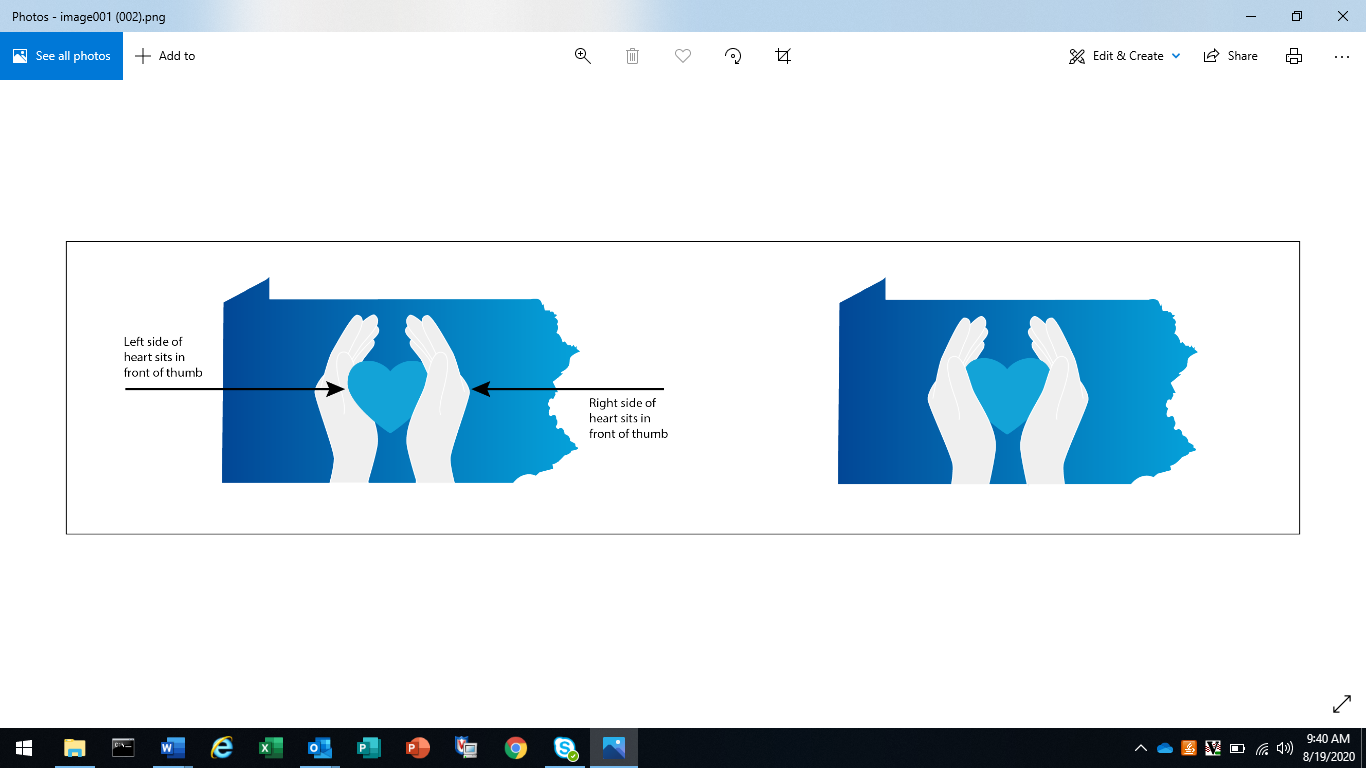 Healing-Empowerment-Advocacy-Learning-Prevention-ActionTrauma-Informed Pennsylvania Leadership TeamThe Leadership Team will meet quarterly for the first year and will determine if that frequency is sufficient after that (whether that be more or less frequency).  It will be made up of former think tank members and representatives of multiple state agencies.  The Leadership Team will be responsible for bringing the work of the action teams together across all issues and recommendations, and for ensuring that the plan continues to improve and evolve with science, data, and each new success over time.  Since meeting dates and times will be coordinated with the team, 75% attendance will be a minimum requirement to retain membership.  We will also expect every member to live up to the mission, vision, values, and core principles for action and planning as laid out in the TIPA Plan. Action Teams will meet monthly and will need to elect co-chairs annually or as needed.  Co-chairs must also serve on the Leadership Team in order to make sure there is close coordination of efforts with no duplication or silos.  These teams will be made up of former think tank members, think tank candidates, state agency representatives, and other community members with knowledge or expertise that helps each team reach its goals.  Co-chairs will also be responsible for working to find ways to involve practitioners and regular citizens affected by each team’s purview in membership as appropriate.The list of Action Teams is:Universal Teams - Community Outreach	and Communication Action Team - creating clear communications and facilitating outreach opportunities in communities across the commonwealth.  Serves as a support to all other action teams for their communication and outreach needs and should be composed of at least two to three communications professionals.Policy and Legislation Action Team - advocating for policy changes and legislative changes to support the plan.  Serves as a support to all other action teams for their legislative advocacy needs and should be composed of at least two to three advocacy professionals.Development Action Team - taking advantage of opportunities to apply for grants or engage major donors who can move strategies in the plan forward.  Serves as a support to all other action teams for their grant writing needs and should be composed of at least two to three development/grant writing professionals.Targeted Teams - Training Action Team - assisting with training strategies and vetting training partners as well creating a pool of volunteer trainers to help us keep training free for agencies and communities without resources.Education Action Team - focusing on our education-based recommendations and supporting our early education settings, K-12 schools, and colleges to become trauma-informed and healing centered.Racial and Communal Trauma Prevention Action Team - focus on not only on healing the trauma of racism and discrimination, but also getting to the heart of what causes this behavior and working to prevent it.Criminal Justice Reform Action Team - work to improve criminal justice outcomes through trauma-informed and healing-centered practices as well as supporting re-entry and prevention activities.Poverty Reduction Action Team - work to break the cycle of trauma and poverty by supporting upstream solutions to eliminate poverty and advocating to eliminate structural policies and practices that criminalize poverty.Business Involvement Action Team - working with chambers of commerce, workforce development, and businesses to understand the impact of trauma on recruitment, retention, and productivity and what role the private sector can play in improving these outcomes.Child Abuse Prevention Action Team - helping to coordinate the child abuse prevention campaign laid out in the plan and planning out the response that would/should follow child abuse being declared a public health crisis.Data and Evaluation Action Team - helping to gather pertinent data and stats on trauma/ACEs for distribution, evaluate the success of any intervention through use of data, and serve as consultants to orgs that want to evaluate programs and initiatives.Organizational Support Action Team - providing technical assistance to organizations attempting to move along the continuum from trauma-aware to healing-centered.Physical and Behavioral Health Action Team - working to educate providers and bring more trauma-informed screening, healing, and prevention practices into primary care and hospitals.